Kindly go to the North side of the ADGM square Galleria mall entrance. Once you are in the mall, go to Level 2 where you will find the ADGM entrance opposite the Super dry store. Security will escort the guests to the auditorium on the 4th floor.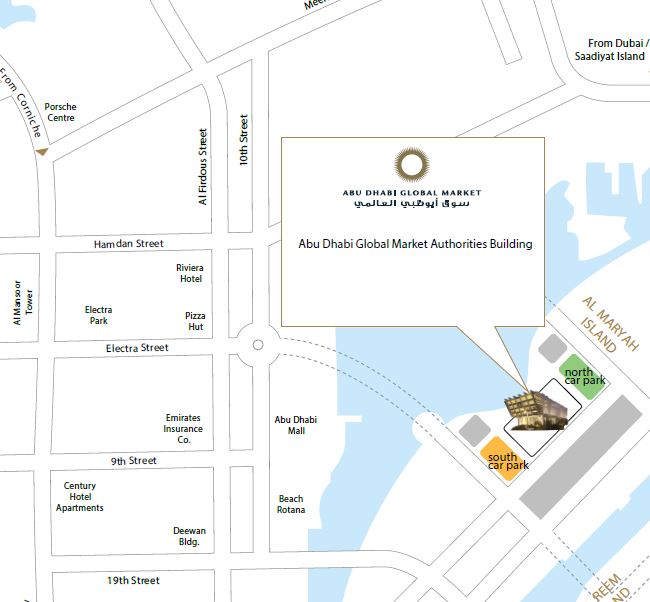 